Oxford reading tree levels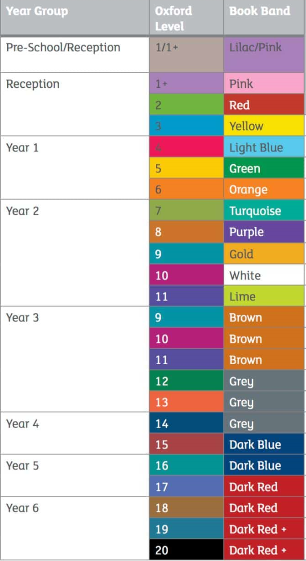 